Приложение 2Анонс: С 30 ноября по 16 декабря 2021 года Банк России совместно с Агентством стратегических инициатив проводит четвертый Всероссийский онлайн-зачет по финансовой грамотности для населения и предпринимателей. Любой желающий может проверить, насколько хорошо он ориентируется в финансовых вопросах, и получить индивидуальные рекомендации, которые помогут повысить уровень финансовой грамотности. Впервые в этом году можно принять участие не только в личном зачете и самостоятельно отвечать на вопросы, но и собрать друзей или коллег и попробовать силы в командном соревновании.Дополнительно будет проходить опрос субъектов малого и среднего предпринимательства относительно востребованности финансовых услуг и удовлетворенности ими.Онлайн-зачет традиционно разделен на два уровня сложности: базовый (для тех, кто только начинает разбираться в финансах) и продвинутый (для тех, кто готов к сложным вопросам). В каждом уровне по 30 вопросов, которые касаются кредитов и депозитов, пенсионных накоплений и страхования, инвестиций и правил защиты от мошенников, а также отдельные вопросы для предпринимателей. При ответе верно на 20 и более вопросов участник получит именной сертификат.Пройти индивидуальный зачет можно несколько раз – количество попыток не ограничено. На каждую попытку дается один час (можно пройти намного быстрее).  Узнать подробности и зарегистрироваться для участия можно на сайте finzachet2021.ru.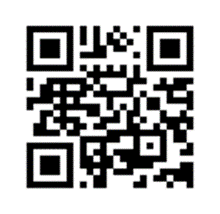 Личный зачет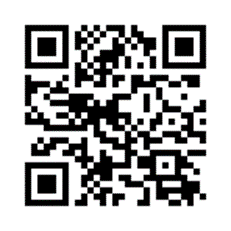 Командный зачет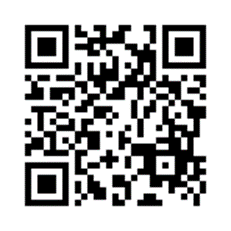 Зачет для предпринимателей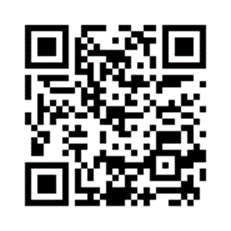 Опрос предпринимателей